Опросник для самоанализаНа приеме у специалиста центра занятости населения Вы высказали свое намерение открыть собственно дело. Для того, чтобы обсудить плюсы и минусы такого решения, мы просим Вас на встречу с профконсультантом взять с собой этот опросник, с заполненным столбцом «Ваши ответы».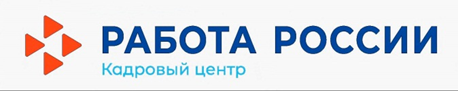 Государственное казенное учреждение Новосибирской области «Центр занятости населения города Новосибирска»№№ВопросыВаши ответы1Какую проблему Вы решаете через открытие собственного дела?□ обеспечение себя рабочим местом, а то давно не могу найти работу□ увеличения дохода, заработные платы по моей специальности не высокие□ всегда хотел(а) собственное дело□ есть интересная бизнес-идея□ другое ____________________________________________________________________________________2Что уже предпринимали для решения этой проблемы? 3Был ли опыт руководящей работы, предпринимательства, опыт работы как фри-лансер?Как долго?Какой был результат?□ работал(а) руководителем□ работал(а) на себя (фри-ланс)□ был небольшой бизнесКак долго? ___________Какой был результат? 4Какими ресурсами располагаете?□ понимаю, как производить товар (оказывать услугу)□ знаю, как продвигать продукт / услугу□ есть небольшой стартовый капитал□ есть необходимое оборудование (частично в том числе)□ другое ______________________________________5Почему решили сделать это сейчас?6Как думаете, как измениться ваша жизнь после открытия собственного дела?Чем придется заниматься? От чего, может быть, придется отказаться? 7Вы эффективнее работаете самостоятельно или когда кто-то ставит задачи, расставляет приоритеты, обеспечивает Вас необходимыми ресурсами?□ Самостоятельно□ Под руководством, так как самому мне сложно (продолжите предложение) ______________________